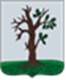 РОССИЙСКАЯ ФЕДЕРАЦИЯСОВЕТ НАРОДНЫХ ДЕПУТАТОВ СТАРОДУБСКОГО МУНИЦИПАЛЬНОГО ОКРУГА БРЯНСКОЙ ОБЛАСТИРАСПОРЯЖЕНИЕот     11.01.2022. № 1Об утверждении плана работы Совета народных депутатов Стародубского муниципального округа по противодействию коррупции В соответствии с Федеральным законом от 25 декабря 2008г. № 273-ФЗ «О противодействии коррупции» утвердить план работы Совета народных депутатов Стародубского муниципального округа Брянской области по противодействию коррупции на 2022год, согласно приложению №1.Настоящее распоряжение разместить на сайте Совета народных депутатов Стародубского муниципального округа в сети Интернет по адресу: https://www.стародубский-совет.рфРаспоряжение вступает в силу с момента подписания.Заместитель председателя Совета народных депутатов Стародубского муниципального округа Брянской области                                                                          И. Н. КозинПриложение №1 к распоряжению  № 1 от  11.01.2022г.План работы Совета народных депутатов Стародубского муниципального округа Брянской области по противодействию коррупции №МероприятиеСрок исполненияРазработка и принятие нормативных правовых актов Совета народных депутатов Стародубского муниципального округа Брянской области в сфере противодействия коррупции, в том числе своевременное приведение их в соответствие с федеральным и областным законодательством2022гОбеспечение взаимодействия Совета народных депутатов Стародубского муниципального округа Брянской области с правоохранительными органами и иными государственными органами по вопросам противодействия коррупциипостоянноОбеспечение соблюдения муниципальными служащими  Совета народных депутатов Стародубского муниципального округа ограничений и запретов, требований о предотвращении или урегулировании конфликта интересов, исполнения обязанностей, установленных Федеральным законом от 25 декабря 2008года № 273-ФЗ «О противодействии коррупции», в том числе, касающихся уведомлений представителя нанимателя:а) о получении подарков;б) об обращениях в целях склонения к совершению коррупционных правонарушений;в) о возникновении личной заинтересованности при исполнении должностных обязанностей, которая приводит или может привести к конфликту интересовпостоянноСбор сведений о доходах, об имуществе и обязательствах имущественного характера, представляемых лицами, замещающими муниципальные должности Стародубского муниципального округа, должность главы администрации Стародубского муниципального округа, председателя Контрольно-Счетной палаты Стародубского муниципального округа и членов их семейфевраль- мартОбработка, подготовка сведений о доходах, об имуществе и обязательствах имущественного характера, представляемых лицами, замещающими муниципальные должности Стародубского муниципального округа, председателя Контрольно-Счетной палаты Стародубского муниципального округа и членов их семей, для размещения в информационно- телекоммуникационной сети ИнтернетВ течение 14 дней после окончания срока сдачи сведенийАнализ сведений о доходах, об имуществе и обязательствах имущественного характера, представленных лицами, замещающими муниципальные должности Стародубского муниципального округа, председателя Контрольно-Счетной палаты Стародубского муниципального округа и членов их семей на предмет соблюдения этими лицами установленных законодательством о муниципальной службе и о противодействии коррупции ограничений и запретов, обязанностей, в том числе и с учетом анализа аналогичных сведений, поданных за предыдущий год.майАнализ нарушений, допущенных муниципальным служащим (требований к служебному поведению, запретов и ограничений), рассмотрение и обсуждение его результатов на совещаниях, проводимых в Совете народных депутатов, с целью предотвращения совершения подобных нарушений другими муниципальными служащими.ежеквартальноМониторинг действующего законодательства на предмет его изменения.постоянноОбеспечение возможности реализации права муниципального служащего уведомлять представителя нанимателя, органы прокуратуры, иные федеральные государственные органы обо всех случаях обращения к ним каких- либо лиц в целях склонения их к совершению коррупционных правонарушенийпостоянноУчастие в проведении служебных проверок по факту нарушения муниципальным служащим требований к служебному поведению, предусмотренных действующим законодательствомпо мере назначения проверокАнализ поступивших в Совет народных депутатов обращений граждан и организаций о фактах совершения муниципальными служащими коррупционных правонарушенийпри поступлении обращенийМониторинг соблюдения муниципальными служащими Совета народных депутатов обязанностей, ограничений и запретов антикоррупционного характера, требований по предотвращению и урегулированию конфликта интересовпостоянноОбеспечение применения предусмотренных законодательством мер юридической ответственности в каждом случае несоблюдения ограничений и запретов, требований о предотвращении или урегулировании конфликта интересов, неисполнения обязанностей, установленных в целях противодействия коррупциипри выявлении нарушенийОбеспечение информационного освещения проводимой Советом народных депутатов работы по противодействию коррупции и комиссии Совета народных депутатов по соблюдению требований к служебному поведению муниципальных служащих и урегулированию конфликта интересовпостоянно